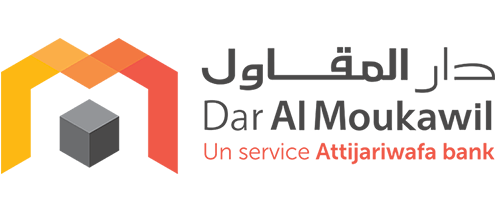 Business model Canevas 3 exportateur de produits alimentaires  bio  Secteur d’activité : Négoce - Agriculture  Définition Globale de l’activité : Vente de produits alimentaires bio à l’export destination japon Activités clés : achats de produits alimentaires bio sourcing auprès des coopératives, conditionnement et vente sur le marché japonais Ressources clés : dépôt, matières premières, produits d’emballage, main d’œuvre   Sources de revenus : les ventes à l’export des produits alimentaires  bio à destination du marché japonais et asiatique  et  ventes en lignes via une plate forme web Structure de cout : Matière première produits issus de l’agriculture bio + emballages au standard des marchés cibles  Cout publicitaires : catalogue, dépliants, communication web ……. Main d’œuvre ou masse salariale Indexation moyenne des Charges liés au dépôt en location ou en acquisition   (location,  leasing , eau, électricité, téléphone …) Couts des amortissements en équipement rayonnage et machines de conditionnement et d’emballage  Consommables en emballage du produit a la vente Segmentation clients :Centrales d’achat, et épiceries sur le marché asiatique  Proposition de valeur :  offrir un produit de qualité supérieure qui répond aux exigences d’une classe riche émergente sur le marché asiatique   A quel besoin du marché votre entreprise ou votre projet va répondre : Offrir des produits de luxe a des fin gourmets en Asie Carneaux de distribution :Centrales d’achats Relation Client : foires et expo , web et prospection directe   